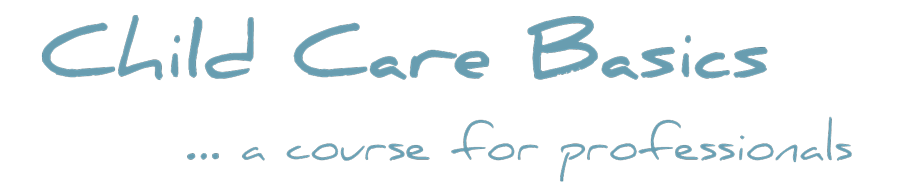 Activity 10.1    Your Name:                              Traumatic Experiences ReflectionIn this unit, we’ve talked about all sorts of disruptions that can derail a small child’s development. How did the content in this unit reflect your own experiences or your observations of the experience of children you know? There is no need to detail personal things you don’t want to share. Describe how what we’ve learned in this is consistent with – or isn’t consistent with – what you already knew about the effects of traumatic experiences.Save your work to your computer, then email it to info@patricianananderson.com. Put Activity 10.1 in the subject line.